ЗАКЛЮЧЕНИЕпо результатам экспертно-аналитического мероприятия по проверке годового отчёта о ходе реализации и оценке эффективности реализации Муниципальной программы «Обеспечение доступным жильём жителей Дальнегорского городского округа» за 2023 год.15 апреля 2024 года										№ 28ОБЩИЕ ПОЛОЖЕНИЯОснования для проведения экспертно-аналитического мероприятияНастоящее заключение Контрольно-счётной палаты Дальнегорского городского округа (далее – КСП ДГО или Контрольно-счётная палата) по проверке годового отчёта о ходе реализации и оценке эффективности реализации  Муниципальной программы «Обеспечение доступным жильём жителей Дальнегорского городского округа» за 2023 год (далее – Программа, Муниципальная программа или МП) подготовлено в соответствии: с пунктом 2 статьи 157 Бюджетного кодекса Российской Федерации,  Федерального закона Российской Федерации от 7 февраля 2011 г. N 6-ФЗ «Об общих принципах организации и деятельности контрольно-счётных органов субъектов Российской Федерации и муниципальных образований», Положением о Контрольно-счётной палате Дальнегорского городского округа, утверждённым решением Думы ДГО от 20.08.2021 г. № 648, Стандартом внешнего муниципального финансового контроля «Общие правила проведения экспертно-аналитических мероприятий», утверждённым распоряжением председателя Контрольно-счётной палаты ДГО от 14.01.2022 г. № 3.Экспертно-аналитическое мероприятие проведено согласно утверждённому распоряжением председателя КСП ДГО от 28.12.2023 г. № 100 Плану работы Контрольно-счётной палаты на 2024 год в соответствии с пунктом 2.9 и распоряжения председателя Контрольно-счётной палаты ДГО от 21.02.2024 г. № 13.Карта – № 5.Вопросы экспертно-аналитического мероприятияВ ходе экспертно-аналитического мероприятия по исполнению муниципальной программы Дальнегорского городского округа за 2023 год, проведён:анализ исполнения муниципальной программы и финансового обеспечения фактически произведённых затрат на реализацию программы;анализ годового отчёта ответственного исполнителя по исполнению муниципальной программы.Объект проверки – Отдел жизнеобеспечения администрации Дальнегорского городского округа (далее – Ответственный исполнитель).Предмет проверки – годовой отчёт о ходе реализации и оценка эффективности реализации муниципальной программы «Обеспечение доступным жильём жителей Дальнегорского городского округа» за 2023 год (далее – Годовой отчёт).Исследуемый период – 2023 год.Цель проверки – осуществление экспертизы годового отчёта ответственного исполнителя по исполнению муниципальной программы «Обеспечение доступным жильём жителей Дальнегорского городского округа» за 2023 год.Срок проведения экспертно-аналитического мероприятия: с 08 апреля 2024 года по 15 апреля 2024 года.АНАЛИТИЧЕСКАЯ ЧАСТЬПри подготовке заключения по результатам экспертно-аналитического мероприятия Годового отчёта МП использовались материалы, предоставленные администрацией Дальнегорского городского округа (далее – ДГО) и материалы, размещённые в свободном доступе на официальном сайте Дальнегорского городского округа в сети «Интернет»:Годовой отчёт о ходе реализации и оценка эффективности реализации муниципальной программы «Обеспечение доступным жильём жителей Дальнегорского городского округа» за 2023 год;Информация о степени выполнения подпрограмм и отдельных мероприятий Муниципальной программы за 2023 год (форма 9);Отчёт об использовании бюджетных ассигнований бюджета Дальнегорского городского округа на реализацию Муниципальной программы за 2023 год (форма 10);Отчёт о выполнении показателей муниципальных заданий на оказание муниципальных услуг (выполнение работ) муниципальными бюджетными и автономными учреждениями по Муниципальной программе за 2023 год (форма 11);Информация о расходовании бюджетных и внебюджетных средств на реализацию Муниципальной программы за 2023 год (форма 12);Сведения о достижении значений индикаторов (показателей) Муниципальной программы за 2023 год (Форма 13).Анализ исполнения муниципальной программы, финансового обеспечения и фактически произведённых затрат на её реализацию.Положениями статьи 179 БК РФ установлено, что муниципальные программы утверждаются местной администрацией.Постановлением администрации Дальнегорского городского округа от 31.07.2018 года № 510-па утверждён перечень муниципальных программ Дальнегорского городского округа, реализация которых планируется в 2023 году (далее – Перечень). Постановлениями от 24.08.2018 № 582-па, от 31.10.2018 № 693-па, от 11.02.2019 № 92-па, от 27.02.2019 № 126-па, от 09.04.2019 № 234-па, от 13.05.2019 № 296-па, от 01.08.2019
№ 610-па, от 28.10.2019 № 904-па, от 25.12.2019 №1151-па, от 31.01.2020 № 67-па,
от 25.02.2020 № 166-па,от 15.06.2020 № 512-па, от 13.07.2020 № 634-па, от 31.07.2020
№ 674-па, от 31.08.2020 №800-па, от 20.11.2020 № 1120-па, от 24.11.2020 №1155-па,
от 14.12.2020 № 1213-па, от 23.04.2021 № 371-па, от 21.05.2021 № 482-па, от 28.05.2021 № 506-па, от 19.07.2021 № 692-па, от 30.08.2021 № 850-па, от 11.10.2021 № 1044-па,
от 02.11.2021 № 1165-па, от 30.07.2021 № 738-па, от 29.11.2021 № 1256-па, от 07.02.2022 № 135-па, от 15.02.2022 № 178-па, от 11.03.2022 № 293-па, от 04.04.2022 № 384-па,
от 06.05.2022№ 547-па, 16.05.2022 № 576-па; от 22.06.2022 № 845-па, от 06.07.2022
№ 922-па, от 27.07.2022 № 1049-па, от 16.08.2022 № 1145-па, от 12.12.2022  № 1696-па,
от 20.12.2022 № 1073-па, от 27.01.2023 № 68-па, от 07.02.2023 № 121-па, от 16.03.2023
№ 261-па, от 24.04.2023 № 411-па, от 10.05.2023 № 489-па, от 31.08.2023 № 1218-па внесены изменения в вышеназванный Перечень.Муниципальная программа утверждена Постановлением администрации Дальнегорского городского округа от 15.09.2021 г. № 906-па. В 2023 году в указанное постановление, вносились изменения следующими нормативными правовыми актами:Постановление администрации ДГО от 22.05.2023 г. № 560-па;Постановление администрации ДГО от 15.11.2023 г. № 1 722-па;Постановление администрации ДГО от 26.12.2022 г. № 2 058-па.Вносимые изменения касались корректировки общего объёма финансирования мероприятий муниципальной программы, изменения значений показателей и индикаторов МП в том числе с учётом исполнения МП в 2022 году и изложения плана-графика реализации Программы в новой редакции.Ответственным исполнителем муниципальной программы является Отдел жизнеобеспечения администрации Дальнегорского городского округа (далее – Ответственный исполнитель, ОЖО АДГО), соисполнители – Управление муниципального имущества администрации Дальнегорского городского округа (далее – Соисполнитель, УМИ АДГО), Управление образования администрации Дальнегорского городского округа.Цель муниципальной программы – Обеспечение жителей Дальнегорского городского округа доступным жильем.В структуре Муниципальная программа предусматривает 2 подпрограммы: «Обеспечение жильём молодых семей Дальнегорского городского округа», «Обеспечение жилыми помещениями детей-сирот, детей, оставшихся без попечения родителей, лиц из числа детей-сирот и детей, оставшихся без попечения родителей» и 
5 отдельных мероприятия:взносы на капитальный ремонт общего имущества в многоквартирных домах за муниципальные жилые помещения;ремонт жилых помещений муниципального жилищного фонда;капитальный ремонт общего имущества МКД;обеспечение качественного проживания населения на территории Дальнегорского городского округа;обеспечение твердым топливом граждан, проживающих в домах с печным отоплением.Для реализации поставленной Программой цели предполагается выполнение таких задач, как поддержка решения жилищной проблемы молодых семей, признанных в установленном порядке, нуждающимися в улучшении жилищных условий, создание безопасных и благоприятных условий проживания в муниципальном фонде, выполнение переданных государственных полномочий по приобретению жилых помещений для детей-сирот, детей, оставшихся без попечения родителей, лиц из числа детей - сирот и детей, оставшихся без попечения родителей, обеспечение взносами на капитальный ремонт общего имущества в многоквартирных домах за муниципальные жилые помещения и капитальный ремонт общего имущества МКД, обеспечение качественного проживания населения на территории Дальнегорского городского округа, а также обеспечение населения, проживающего в домах с печным отоплением дровами.Решением Думы Дальнегорского городского округа (далее – Решение Думы ДГО) от 01.12.2022 г. № 30 «О бюджете Дальнегорского городского округа на 2023 год и плановый период 2024 и 2025 годов» из средств бюджета Дальнегорского городского округа на реализацию Муниципальной программы был предусмотрен общий объём финансирования в сумме 24 886 965,68 рублей.В течении 2023 года ресурсное обеспечение расходов на реализацию Муниципальной программы подвергалось нескольким корректировкам: Решением Думы ДГО от 07.04.2023 г. № 72 «О бюджете Дальнегорского городского округа на 2023 год и плановый период 2024 и 2025 годов» увеличен на 10 081,77 тыс. рублей общий объём финансового обеспечения реализации Муниципальной программы и составил 34 968,73 тыс. рублей. Основаниями для внесения изменений стало увеличение расходов на ремонт 8-ми муниципальных жилых помещений (квартир) (10 629,01 тыс. рублей) и приобретение жилых помещений для детей-сирот и детей, оставшихся без попечения родителей, лиц из числа детей-сирот и детей, оставшихся без попечения родителей, жилыми помещениями (677,65 тыс. рублей). Также произведена корректировка расходов на реализацию мероприятий по обеспечению жильём молодых семей в соответствии с Законом Приморского края (далее – Закон Приморского края о бюджете) от 20.12.2022 г. № 253-КЗ «О краевом бюджете на 2023 год и плановый период 2024 и 2025 годов», уведомление о предоставлении субсидии, субвенции, иного межбюджетного трансферта, имеющего целевое назначение от 01.01.2023 г. № 774/6.Решением Думы ДГО от 06.06.2023 г. № 97 «О бюджете Дальнегорского городского округа на 2023 год и плановый период 2024 и 2025 годов» уменьшен на 98,52 тыс. рублей общий объём финансового обеспечения реализации Муниципальной программы ввиду принятия Закона Приморского края о бюджете от 30.03.2023 № 319-КЗ и уведомления о предоставлении субсидии, субвенции, иного межбюджетного трансферта, имеющего целевое назначение от 31.03.2023 г. № 774/31. Вследствие уменьшены бюджетные ассигнования на реализацию мероприятий по обеспечению жильём молодых семей. Общий объём ресурсного обеспечения МП после изменений составил 34 870,22 тыс. рублей.Решением Думы ДГО от 19.07.2023 г. № 124 «О бюджете Дальнегорского городского округа на 2023 год и плановый период 2024 и 2025 годов» общий объём финансирования Муниципальной программы увеличен на 7 268,98 тыс. рублей и составил 42 139,19 тыс. рублей. Расходы бюджета увеличены по мероприятиям, предусмотренным на приобретение жилых помещений для детей-сирот и детей, оставшихся без попечения родителей, лиц из числа детей-сирот и детей, оставшихся без попечения родителей, жилыми помещениями на основании Закона Приморского края о бюджете от 28.06.2023 г. № 364-КЗ и уведомление о предоставлении субсидии, субвенции, иного межбюджетного трансферта, имеющего целевое назначение от 03.07.2023 г. № 759/553.Решением Думы ДГО от 21.09.2023 г. № 139 «О бюджете Дальнегорского городского округа на 2023 год и плановый период 2024 и 2025 годов» общий объём финансирования Муниципальной программы увеличен на 5 071,33 тыс. рублей и составил 42 210,53 тыс. рублей. Расходы бюджета увеличены на обеспечение граждан твёрдым топливом (дровами) осуществляемые на условиях софинансирования за счёт средств краевого бюджета (25,6 тыс. рублей) и текущий ремонт 4-х помещений муниципального жилищного фонда для распределения жилых помещений педагогам, переехавшим в Дальнегорский городской округ с целью их трудоустройства, как мотивация привлечения педагогов на территорию Дальнегорский городской округа (5 045,74 тыс. рублей).Решением Думы ДГО от 27.10.2023 г. № 146 «О бюджете Дальнегорского городского округа на 2023 год и плановый период 2024 и 2025 годов» увеличен на 3 847,65 тыс. руб. общий объём финансового обеспечения реализации Муниципальной программы и составил 51 058,18 тыс. руб. Размер бюджетных ассигнований реализации МП изменился по причине увеличения расходов на обеспечение граждан твёрдым топливом (дровами), осуществляемые на условиях софинансирования за счёт средств краевого бюджета в сумме (4 102,46 тыс. рублей) с уменьшением на 476,40 рублей за счёт местного бюджета, с целью приведения в соответствие с условиями софинансирования и уменьшения расходов по обеспечению качественного проживания населения на территории Дальнегорского городского округа в связи с отсутствием потребности до конца текущего года на 334,33 тыс. рублей, в том числе с перераспределением на мероприятия по капитальному ремонту общего имущества в многоквартирных домах на корректировку сметной стоимости на проведение капитального ремонта многоквартирного дома №29 по ул. Набережная в г. Дальнегорске с проверкой правильности применения сметных нормативов (80,00 тыс. рублей).Решением Думы ДГО от 06.12.2023 г. № 176 «О бюджете Дальнегорского городского округа на 2023 год и плановый период 2024 и 2025 годов» бюджетные ассигнования уменьшены на 270,67 тыс. рублей. Корректировка бюджетных ассигнований в сторону уменьшения произошла по следующим причинам: на осуществление отдельного государственного полномочия по предоставлению жилых помещений детям-сиротам и детям, оставшимся без попечения родителей, лицам из их числа по договорам найма специализированных жилых помещений за счёт средств краевого бюджета на основании Закона Приморского края о бюджете от 25.10.2023 г. № 448-КЗ обеспечение снижено на 220,16 тыс. рублей. В связи с экономией бюджетных ассигнований, сложившейся по результатам проведения конкурсных процедур в сумме 90,95 тыс. рублей уменьшена сумма расходов по мероприятиям, предусмотренным на ремонт жилых помещений муниципального жилищного фонда и 1,00 тыс. рублей – экономия бюджетных ассигнований, предусмотренных на обеспечение качественного проживания населения на территории Дальнегорского городского округа. Кроме того, увеличена доля софинансирования местного бюджета, в связи с планируемым увеличением субсидии из краевого бюджета на 41,44 тыс. рублей на обеспечение граждан твердым топливом (дровами). Общий объём финансирования Муниципальной программы вследствие внесённых изменений составил 50 787,51 тыс. руб.Решением Думы ДГО от 25.12.2023 г. № 184 «О бюджете Дальнегорского городского округа на 2023 год и плановый период 2024 и 2025 годов» запланированный общий объём финансового обеспечения Муниципальной программы утверждён в сумме 54 889,97 тыс. рублей. Увеличение по сравнению с предыдущим объёмом бюджетных ассигнований составило 4 102,46 тыс. рублей. На основании Закона Приморского края о бюджете от 29.11.2023 г. № 468-КЗ увеличена сумма софинансирования из краевого бюджета на расходы по обеспечению граждан твёрдым топливом (дровами).Во исполнение п. 2 ст. 179 Бюджетного кодекса РФ и согласно п. 30 гл. 5 Порядка в целях приведения в соответствие с решениями о бюджете Дальнегорского городского округа Ответственным исполнителем вносятся изменения ресурсного обеспечения в паспорт Муниципальной программы не позднее трёх месяцев со дня вступления в силу таких решений.В нарушение указанных норм Ответственным исполнителем такие изменения внесены только с учётом принятых в декабре 2022 года решений. Изменения в ресурсное обеспечение Муниципальной программы в редакции Постановления администрации ДГО от 22.05.2023 г. внесены безосновательно. Постановлением администрации ДГО от 15.11.2023 г. № 1 722-па ресурсное обеспечение Программы не приведено в соответствие с объёмом её финансового обеспечения, утверждённым Решением Думы ДГО от 27.10.2023 г. № 146.В паспорте Муниципальной программы (в редакции Постановления администрации ДГО от 26.12.2023 г. № 1 799-па) общий объём финансирования на её реализацию в 2023 году указан в сумме 24 886,96 тыс. рублей и запланирован из средств федерального бюджета в сумме 2 231,27 тыс. рублей, средств краевого бюджета – в сумме 11 608,15 тыс. рублей и средств бюджета Дальнегорского городского округа – в сумме 11 047,54 тыс. рублей.Последним Решением Думы Дальнегорского городского округа от 25.12.2023 г.
№ 184 «О бюджете Дальнегорского городского округа на 2023 год и плановый период 2024 и 2025 годов» запланированный объём бюджетных ассигнований Муниципальной программы в 2023 году утверждён в сумме 54 889 968,60 рублей.Увеличение плановых расходов бюджетных ассигнований на финансирование Муниципальной программы от первоначально утверждённых, составило 30 003 002,92 рублей, или на 120,6 % больше от предусмотренных на 01.01.2023 г.Данные о ресурсном обеспечении реализации Муниципальной программы и её исполнении за отчётный период приведены в Приложении №1 к настоящему заключению.Из таблицы Приложения № 1 видно, что сводной бюджетной росписью на реализацию мероприятий Программы предусмотрено бюджетных ассигнований в сумме 54 889 968,60 рублей. На 01.01.2024 г. финансовое исполнение Программы в 2023 году осуществлено в сумме 54 858 526,35 рублей, что составило 99,94 % от плановых назначений. Остаток не использованных на реализацию мероприятий Муниципальной программы – 31 442,25 рублей, из которых 31 430,02 рублей остаток, образовавшийся по Отдельному мероприятию «взносы на капитальный ремонт общего имущества в многоквартирных домах за муниципальные жилые помещения» в результате оплаты по фактически выставленным в счетах суммам платежей взносов на капитальный ремонт.Анализ отчётов ответственного исполнителя по исполнению муниципальной программы.Для достижения цели Муниципальной программы, а именно: Обеспечение жителей Дальнегорского городского округа доступным жильём, Программа предусматривает реализацию мероприятий по двум подпрограммам и пяти отдельным мероприятиям.По информации, содержащейся в Годовом отчёте Ответственного исполнителя по выполнению мероприятий, а также полученных от исполнителя указанного отчёта пояснений следует, что:В отчётном году для достижения цели Программы осуществлялись следующие мероприятия:Подпрограмма «Обеспечение жильём молодых семей Дальнегорского городского округа».Основное мероприятие: Предоставление социальных выплат для приобретения (строительства) стандартного жилья молодым семьям-участникам подпрограммы.На обеспечение основного мероприятия сводной бюджетной росписью запланирован общий объём бюджетных ассигнований на его реализацию в сумме 4 712,46720 тыс. рублей, в том числе из средств федерального бюджета – 1 879,26180 тыс. рублей, из средств краевого бюджета – 1 567,40540 тыс. рублей и 1 265,80000 тыс. рублей – средства бюджета Дальнегорского городского округа.Проведение разъяснительной работы среди молодых семей, направленное на освещение мероприятий по улучшению жилищных условий молодых семей, проживающих и зарегистрированных на территории Дальнегорского городского округа.Ресурсного обеспечения на данное мероприятие не предусмотрено. В рамках исполнения мероприятия предоставлялась информация по подпрограмме на сайте администрации Дальнегорского городского округа, проводились приёмы граждан.Признание молодых семей платёжеспособными для участия в подпрограмме.Ресурсного обеспечения на данное мероприятие не предусмотрено. За отчётный период для участия в подпрограмме МП признано платёжеспособными 52-е молодые семьи.В 2022 году количество семей, которые были признаны платёжеспособными составляло 46 молодых семей или на 6 семей меньше.Признание молодых семей нуждающимися в жилых помещениях для участия в подпрограмме.Ресурсного обеспечения на данное мероприятие не предусмотрено. В 2023 году 6 молодых семей признаны нуждающимися для участия в Программе, по сравнению с 2022 годом количество данной категории семей уменьшилось на 2-е молодые семьи.Признание молодых семей участниками подпрограммы.Ресурсного обеспечения на данное мероприятие не предусмотрено. Статус участников подпрограммы МП получили 3 молодые семьи, что на 5 семей меньше в сравнении с 2022 годом.Подтверждение молодыми семьями-участниками подпрограммы, включёнными в подпрограмму в предшествующие годы планируемому, своей платёжеспособности и нуждаемости в жилых помещениях для внесения их в списки молодых семей – участников подпрограммы, изъявивших желание получить социальную выплату в планируемом году.Ресурсного обеспечения на данное мероприятие не предусмотрено. В ходе исполнения мероприятия в отчётном году 45 молодых семей подтвердили свою платёжеспособность для внесения их в списки молодых семей – участников подпрограммы, изъявивших желание получить социальную выплату в планируемом году.Формирование списка молодых семей-участников подпрограммы, изъявивших желание получить социальную выплату в планируемом году и направление на утверждение в департамент по делам молодежи Приморского края.Финансового обеспечения на мероприятие не требуется. В результате исполнения данного мероприятия был направлен на утверждение в Департамент по делам молодёжи Приморского сформированный и утверждённый 24.05.2022 г. (следовало в графе 6 Формы 9 Годового отчёта указать 24.05.2023 г.) Список молодых семей-частников подпрограммы, изъявивших желание получить социальную выплату в планируемом году.Считаем необходимым рекомендовать Ответственному исполнителю также представлять информацию о количестве участников, вошедших в вышеназванный список.Выдача молодым семьям-участниками подпрограммы свидетельств о праве на получение социальной выплаты для приобретения (строительства) стандартного жилья.Ресурсного обеспечения на данное мероприятие не предусмотрено. Выдано 7 свидетельств на социальную выплату молодым семьям для приобретения (строительства) стандартного жилья на территории Приморского края (далее – Свидетельства), что на 2 Свидетельства меньше чем в предшествующем отчётному году.Предоставление молодым семьям-участниками подпрограммы социальных выплат для приобретения (строительства) стандартного жилья.Результатом за отчётный период указанного мероприятия является выдача 7-ми свидетельств на социальную выплату молодым семьям для приобретения (строительства) стандартного жилья на территории Приморского края на общую сумму 4 712 467,20 рублей.В 2022 году Свидетельств было выдано 9-ти молодым семьям на общую сумму 5 213,09 тыс. рублей или на 2 свидетельства и 500,62 тыс. рублей меньше чем в отчётном году.Исключение из списка молодых семей-участников подпрограммы молодых семей, реализовавших свидетельство о праве на получение социальной выплаты для приобретения (строительства) стандартного жилья.Ресурсного обеспечения на данное мероприятие не предусмотрено. На отчётную дату 10 молодых семей исключены из списка молодых семей-участников подпрограммы Муниципальной программы.Подпрограмма «Обеспечение жилыми помещениями детей-сирот, детей, оставшихся без попечения родителей, лиц из числа детей-сирот и детей, оставшихся без попечения родителей».Основное мероприятие 1: Приобретение жилых помещений для детей-сирот, детей, оставшихся без попечения родителей, лиц из числа детей-сирот и детей, оставшихся без попечения родителей, лиц из числа детей-сирот и детей, оставшихся без попечения родителей.Приобретение жилых помещений с целью формирования специализированного жилищного фонда, предназначенного для детей-сирот, детей, оставшихся без попечения родителей, лиц из числа детей-сирот и детей, оставшихся без попечения родителей и заключение договоров найма с вышеуказанной категорией граждан.На реализацию данного мероприятия направлено 16 795 816,39 рублей средств из краевого бюджета, которые освоены в полном объёме. Средства направлены на приобретение 13-ти квартир, из них 8 квартир по цене 1 164,90 тыс. рублей, 4 квартиры по цене 1 397,88 тыс. рублей и 1 квартира по цене 1 067,82 тыс. руб. Также в отчётном году заключены 10 договоров найма специализированных жилых помещений.Финансовое обеспечение выполнения переданных полномочий.Для обеспечения деятельности по закупке квартир заключён трудовой договор на выполнение работ по обеспечению выполнения переданных полномочий от 08.07.2020 г. № 08/20. Запланированные ассигнования из краевого бюджета на указанные работы в сумме 817 276,39 рублей исполнены в полной сумме.Отдельное мероприятие «Взносы на капитальный ремонт общего имущества в многоквартирных домах за муниципальные жилые помещения».На реализацию данного отдельного мероприятия для выполнения обязательств собственника муниципального фонда в части оплаты платежей по капитальному ремонту предусмотрено бюджетных ассигнований в сумме 7 500,00 тыс. рублей из средств бюджета ДГО. В уплату по обязательству Региональному оператору были перечислены денежные средства в сумме 7 468 569,98 рублей, процент кассового исполнения – 99,6 %. В пояснительной записке к Годовому отчёту Ответственным исполнителем объясняется отклонение на 31 430,02 рублей от запланированных Сводной бюджетной росписью оплатой по фактически выставленным в счетах суммам платежей взносов на капитальный ремонт. Ресурсное обеспечение взносов на капитальный ремонт в отчётном году было запланировано на 65,7 тыс. м2 в сумме 7 500 000,00 рублей или в среднем 114,16 руб./м2. Средний размер взноса на капитальный ремонт в 2022 году составлял 125,4 руб./м2. 
В отчётном году средний размер взноса на капитальный ремонт составил 113,68 руб./м2.Отдельное мероприятие «Ремонт жилых помещений муниципального жилищного фонда».На проведение мероприятия по ремонту жилых помещений муниципального фонда запланированы ассигнования из бюджета ДГО в сумме 16 583,79 тыс. рублей. Для исполнения указанного мероприятия заключены 18 муниципальных контракта на выполнение работ по ремонту квартир. Кассовый расход всего по данному мероприятию в отчётном периоде составил 16 583 792,62 рублей или 100 % от запланированных бюджетных ассигнований. Отремонтировано 18 квартир.Отдельное мероприятие «Капитальный ремонт общего имущества МКД».Капитальный ремонт дома № 29 по ул. Набережная г. Дальнегорска по решению суда от 19.11.2013 № 2-1680/2013.Оценка расходов для обеспечения работ по ремонту указанного объекта составила 80 000,00 рублей – бюджетные ассигнования из средств бюджета ДГО. Средства направлены на оплату услуг по корректировке сметной стоимости капитального ремонта дома № 29 по ул. Набережной г. Дальнегорска с проверкой правильности сметных нормативов. Кассовое исполнение 100 % от запланированных бюджетных ассигнований по сводной бюджетной росписи. Результат мероприятия – скорректирована сметная стоимость в части ремонта подвальных помещений вышеназванного дома.Отдельное мероприятие «Обеспечение качественного проживания населения на территории Дальнегорского городского округа».На реализацию данного отдельного мероприятия предусмотрено бюджетных ассигнований в сумме 696,16 тыс. рублей из средств бюджета ДГО. Процент кассового исполнения 100 %. Проведение специализированной организацией обследования многоквартирного, жилого дома и жилого помещения на соответствие требованиям установленных постановлением Правительства РФ от 28.01.2006 № 47 «Об утверждении Положения о признании помещения жилым помещением, жилого помещения непригодным для проживания и многоквартирного дома аварийным и подлежащим сносу или реконструкции».Финансовое обеспечение данного мероприятия, выделенное из бюджетных средств Дальнегорского городского округа в сумме 409,00 тыс. рублей освоено в полном объёме. Заключено 2 муниципальных контракта на оказание услуг по проведению экспертного исследования жилых помещений (МКД) на территории ДГО. Экспертное исследование осуществлено по 2-м многоквартирным домам и 4-м жилым помещениям. Кроме того, в рамках исполнения данного мероприятия был заключён муниципальный контракт от 16.06.2023 г. № 77-к/юр на оказание услуг по определению стоимости (тарифа) работ и услуг по содержанию и текущему ремонту общего имущества собственников помещений в многоквартирном доме № 36 по проспекту 50 лет Октября в городе Дальнегорск на сумму 300,00 тыс. рублей.В ходе экспертно-аналитического мероприятия был установлен риск нецелевого использования бюджетных ассигнований на сумму 300 000 рублей (муниципальный контракт от 16.06.2023 г. № 77-к/юр). С целью исключения указанного риска необходимо представить в Контрольно-счётную палату все документы по реализации бюджетных ассигнований по мероприятию «Проведение специализированной организацией обследования многоквартирного, жилого дома и жилого помещения на соответствие требованиям установленных постановлением Правительства РФ от 28.01.2006 № 47
«Об утверждении Положения о признании помещения жилым помещением, жилого помещения непригодным для проживания и многоквартирного дома аварийным и подлежащим сносу или реконструкции» Муниципальной программы. Определение средней рыночной стоимости 1 м2 общей площади жилого помещения по г. Дальнегорску.Определена средняя стоимость 1 кв. м. общей площади жилья по г. Дальнегорску на 2024 год, для чего был заключён муниципальный контракт от 13.02.2023 г. № 26-к/юр. Кассовое исполнение осуществлено в сумме 15 000,00 рублей.Содержание, обеспечение безопасности здания многоквартирного общежития, расположенного по адресу г. Дальнегорск, Проспект 50 лет Октября д. № 36.Оценка расходов для мероприятий по указанному объекту составила 272 160,00 рублей бюджетных ассигнований из средств бюджета ДГО. Средства в полной сумме направлены на оплату муниципального контракта от 26.12.2022 г. № 186-к/юр, заключённого для обеспечения пожарной безопасности заключены муниципальные контракты на техническое обслуживание систем обеспечения ПБ и на выполнение работ по обеспечению противопожарных мероприятий.Отдельное мероприятие «Обеспечение твёрдым топливом граждан, проживающих в домах с печным отоплением».В отчётном году население, проживающее в домах с печным отоплением, обеспечено твёрдым топливом в количестве 3 022,98 м3 или на 582,29 м3 меньше чем в 2022 году. Сводной бюджетной росписью в соответствующем финансовом году для исполнения бюджетных обязательств по данному отдельному мероприятию предусмотрено 8 436 515,07 рублей – бюджетные ассигнования из средств краевого бюджета и 85 217,32 рублей – средства бюджета ДГО, общая сумма денежных средств –8 521 732,39 рублей, что больше на 5 168 893,83 рублей в сравнении с предшествующим годом. Кассовое исполнение осуществлено в сумме 8 521 720,16 рублей.В 2023 году расходы на обеспечение граждан твёрдым топливом (дровами) осуществлены 2 819 руб./м3, в 2022 году такие расходы составили 930 руб./м3. Расходы в сравнении с предшествующим отчётному периодом увеличились в 3 раза (увеличение на 1 889 руб./м3 или на 203 %).Расчёт степени достижения цели и задач муниципальной программы.Расчёт степени достижения целей и задач подпрограмм и отдельных мероприятий Муниципальной программы.Подпрограмма «Обеспечение жильём молодых семей Дальнегорского городского округа» (далее – Подпрограмма 1).Целевой индикатор – Увеличение доли молодых семей участников Подпрограммы, улучшивших свои жилищные условия, в общей численности нуждающихся в улучшении жилищных условиях молодых семей, состоящих на учёте.Плановое значение в отчётном году – 80,00 %.Фактически целевой индикатор составил 80,00 %,при общей численности нуждающихся в улучшении жилищных условиях молодых семей, состоящих на учёте в количестве 65 семей на начало реализации МП и семей, улучшивших свои жилищные условия – 52 семьи.IЦ (П1) =  = 1	Задача Подпрограммы 1 МП достигается следующим показателем:Количество молодых семей участников Подпрограммы, улучшивших жилищные условия.Плановое значение – 52 ед.Фактическое значение составило 52 ед.Iзадача 1 (П1) =  = 1Подпрограмма «Обеспечение жилыми помещениями детей-сирот, детей, оставшихся без попечения родителей, лиц из числа детей-сирот и детей, оставшихся без попечения родителей» (далее – Подпрограмма 2).Целевой индикатор – Увеличение доли детей сирот, детей, оставшихся без попечения родителей, лиц из числа детей - сирот и детей, оставшихся без попечения родителей, право у которых возникло на обеспечение жилыми помещениями и реализовано, по состоянию на конец соответствующего года.Плановое значение в отчётном году – 72,51 %.Фактически целевой индикатор составил 72,51 %,при численности лиц, право у которых возникло на обеспечение жилыми помещениями 171 чел. и обеспеченных жилыми помещениями 124 чел.IЦ (П2) =  = 1	Задача Подпрограммы 2 МП достигается следующим показателем:Количество приобретённых жилых квартир.Плановое значение – 124 ед.Фактическое значение составило 124 ед.Iзадача 1 (П2) =  = 1Отдельные мероприятия МП «Обеспечение доступным жильём жителей Дальнегорского городского округа» (далее – Отдельные мероприятия).Целевой индикатор – Доля населения, улучшившего свои жилищные условия в общей численности нуждающихся в улучшении.Плановое значение в отчётном году – 74,57 %.Фактически целевой индикатор составил 74,57 %.при численности населения, улучшивших свои жилищные условия 176 ед. и общей численности 236 ед.IЦ (Ом) =  = 1Задачи Отдельных мероприятий МП достигаются следующими показателями:Увеличение количества граждан улучшивших, жилищные условия.Плановое значение – 176 чел.Фактическое значение составило 176 чел.Iзадача 1 (Ом) =  = 1Площадь муниципального жилого фонда, обеспеченного взносами на капитальный ремонт.Плановое значение – 65,7 тыс. м2.Фактическое значение достигло 65,7 тыс. м2.Iзадача 2 (Ом) =  = 1Количество отремонтированных муниципальных жилых помещений.Плановое значение – 53 ед.Фактическое значение достигло 53 ед.Iзадача 3 (Ом) =  = 1Проведение ремонтных работ жилого дома № 29 по ул. Набережной
г. Дальнегорск.Плановое значение – 81 %.Фактическое значение достигло 81 %.Iзадача 4 (Ом) =  = 1Количество обследований МКД, жилых домов и жилых помещений на соответствие требований, установленных постановлением Правительства РФ от 28.01.2006 № 47.Плановое значение – 62 ед.Фактическое значение достигло 62 ед.Iзадача 5 (Ом) =  = 1Содержание, обеспечение безопасности здания многоквартирного общежития, расположенного по адресу г. Дальнегорск, Проспект 50 лет Октября д. № 36.Плановое значение – 93 %.Фактическое значение достигло 93 %.Iзадача 6 (Ом) =  = 1	Доля площади жилищного фонда, обеспеченного твёрдым топливом, в общей площади жилищного фонда с печным отоплением.Плановое значение – 3,61%.Фактическое значение достигло 4,40 %.Iзадача 7 (Ом) =  = 1,2I задача 7 Отдельное мероприятие > 1, значение принимается равным 1.Абсолютное отклонение показателя от планового на 0,79 % Ответственным исполнителем объясняется увеличением финансирования из краевого бюджета на объём твёрдого топлива исходя из норматива 10 318,4 м2.Среднее значение достижения задач Отдельных мероприятий:Iз (Ом) ср =  = 1Среднее значение достижения целей для критерия оценки эффективности реализации Муниципальной программы:IЦ ср =  = 1Среднее значение достижения задач для критерия оценки эффективности реализации Муниципальной программы:IЗ ср =  = 1Оценка эффективности реализации Муниципальной программы:Сравнение среднего значения достижения целей МП (IЦ ср) со средним значением достижения задач МП (IЗ ср) показало, что разница между (IЦ ср) и (IЗ ср) отсутствует, следовательно, показатели задач в полной мере способствуют достижению цели муниципальной программы.Среднее значение достижения цели МП (IЦ ср) составляет 1, следовательно, цель реализации Муниципальной программы выполняется, программа имеет высокую эффективность.Расчёт степени эффективности использования бюджетных и внебюджетных средств.Запланированное ресурсное обеспечение мероприятий по Муниципальной программе за счёт средств краевого бюджета и бюджета ДГО в отчётном периоде предусмотрено в сумме 54 889 968,60 рублей, кассовое исполнение в отчётном периоде 54 858 968,60 рублей или 99,9 %Э бв =  Х 100 = 99,9 %ВЫВОДЫНастоящим экспертно-аналитическим мероприятием по проверке годового отчёта о ходе реализации и оценке эффективности реализации Муниципальной программы «Обеспечение доступным жильём жителей Дальнегорского городского округа» за 2023 год, установлено:В части полноты и достоверности годовой отчётности за 2023 год о реализации муниципальной программы нарушений не выявлено.Ответственным исполнителем нарушен пункт 2 статьи 179 Бюджетного кодекса РФ.Установлен риск нецелевого использования бюджетных ассигнований на сумму 300 000 рублей (муниципальный контракт от 16.06.2023 г. № 77-к/юр).В результате ежегодной оценки эффективности реализации Муниципальной программы, произведены расчёты эффективности использования бюджетных средств и степени достижения целей и решения задач муниципальной программы. Произведённые расчёты соответствуют методике, установленной в «Порядке принятия решений о разработке, реализации и проведении оценки эффективности реализации муниципальных программ администрации Дальнегорского городского округа», утверждённым постановлением администрации Дальнегорского городского округа от 19.07.2018 № 488-па (в ред. от 16.02.2021 № 127-па, 16.08.2022 № 1146-па). По результатам произведённых расчётов, реализация Муниципальной программы имеет высокую эффективность.ПРЕДЛОЖЕНИЯКонтрольно-счётная палата рекомендует рассмотреть годовой отчёт о ходе реализации и оценки эффективности реализации муниципальной программы «Обеспечение доступным жильём жителей Дальнегорского городского округа» за 2023 год с учётом замечаний, установленных при проведении экспертно-аналитического мероприятия.Главный инспектор								А.В. НаумченкоПриложение № 1Анализ изменения ресурсного обеспечения реализации Муниципальной программы «Обеспечение доступным жильём жителей Дальнегорского городского округа» в 2023 году и её исполнения, руб.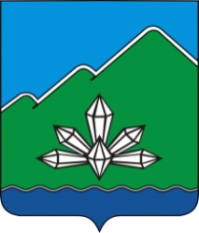 КОНТРОЛЬНО-СЧЁТНАЯ ПАЛАТАДальнегорского городского округаулица Осипенко, д. 39 а, г. Дальнегорск, Приморский край, 692441
тел. (42373)3-27-35E-mail: dalnegorsk-ksp@mail.ruНаименованиеВедомствоКод целевой статьиКод вида расхо- довРешение Думы ДГО от 01.12.2022 № 30Решение Думы ДГО от 07.04.2023 № 72изменение
(гр.6 - гр.5)Решение Думы ДГО от 06.06.2023 № 97изменение
(гр.8 - гр.6)Решение Думы ДГО от 19.07.2023 № 124изменение
(гр.10 - гр.8)Решение Думы ДГО от 21.09.2023 № 139изменение
(гр.12 - гр.10)Решение Думы ДГО от 27.10.2023 № 146изменение
(гр.14 - гр.12)Решение Думы ДГО от 06.12.2023 № 176изменение
(гр.16 - гр.14)Решение Думы ДГО от 25.12.2023 № 184изменение
(гр.18 - гр.16)Сводная бюджетная росписьизменение
(гр.20 - гр.18)Абсолютное изменение от перво-начального бюджета
(гр.20 - гр.5)Относительное изменение от перво-начального бюджета, (%) (гр.20/гр.5)Исполнено на 01.01.2024% исполненияОстаток не использованных ассигнований1234567891011121314151617181920212223242526Муниципальная программа «Обеспечение доступным жильем жителей Дальнегорского городского округа»012 0 00 00000024 886 965,6834 968 732,98 10 081 767,30 34 870 216,04 -98 516,94 42 139 192,04 7 268 976,00 47 210 525,79 5 071 333,75 51 058 179,38 3 847 653,59 50 787 507,01 -270 672,37 54 889 968,60 4 102 461,59 54 889 968,60 0,00 30 003 002,92 120,56%54 858 526,35 99,94%31 442,25 Подпрограмма «Обеспечение жильем молодых семей Дальнегорского городского округа»012 2 00 0000005 358 224,444 810 984,14 -547 240,30 4 712 467,20 -98 516,94 4 712 467,20 0,00 4 712 467,20 0,00   4 712 467,20 0,00 4 712 467,20 0,00 4 712 467,20 0,00 4 712 467,20 0,00 -645 757,24 -12,05%4 712 467,20 100,00%0,00 Основное мероприятие "Поддержка молодых семей, признанных в установленном порядке нуждающимися в улучшении жилищных условий"012 2 01 0000005 358 224,444 810 984,14 -547 240,30 4 712 467,20 -98 516,94 4 712 467,20 0,00 4 712 467,20 0,00 4 712 467,20 0,00 4 712 467,20 0,00 4 712 467,20 0,00 4 712 467,20 0,00 -645 757,24 -12,05%4 712 467,20 100,00%0,00 Администрация Дальнегорского городского округа96412 2 01 0000005 358 224,444 810 984,14 -547 240,30 4 712 467,20 -98 516,94 4 712 467,20 0,00 4 712 467,20 0,00 4 712 467,20 0,00 4 712 467,20 0,00 4 712 467,20 0,00 4 712 467,20 0,00 -645 757,24 -12,05%4 712 467,20 100,00%0,00 Расходы на социальные выплаты молодым семьям для приобретения (строительства) стандартного жилья, осуществляемые на условиях софинансирования96412 2 01 L497005 358 224,444 810 984,14 -547 240,30 4 712 467,20 -98 516,94 4 712 467,20 0,00 4 712 467,20 0,00 4 712 467,20 0,00 4 712 467,20 0,00 4 712 467,20 0,00 4 712 467,20 0,00 -645 757,24 -12,05%4 712 467,20 100,00%0,00 Социальное обеспечение и иные выплаты населению96412 2 01 L49703005 358 224,444 810 984,14 -547 240,30 4 712 467,20 -98 516,94 4 712 467,20 0,00 4 712 467,20 0,00 4 712 467,20 0,00 4 712 467,20 0,00 4 712 467,20 0,00 4 712 467,20 0,00 -645 757,24 -12,05%4 712 467,20 100,00%0,00 Подпрограмма "Обеспечение жилыми помещениями детей-сирот, детей, оставшихся без попечения родителей, лиц из числа детей-сирот и детей, оставшихся без попечения родителей"012 3 00 0000009 747 000,079 747 000,07 0,00 9 747 000,07 0,00 17 015 976,07 7 268 976,00 17 015 976,07 0,00 17 015 976,07 0,00 16 795 816,39 -220 159,68 16 795 816,39 0,00 16 795 816,39 0,00 7 048 816,32 72,32%16 795 816,39 100,00%0,00 Основное мероприятие "Приобретение жилых помещений для детей-сирот, детей, оставшихся без попечения родителей, лиц из числа детей-сирот и детей, оставшихся без попечения родителей"012 3 01 0000009 747 000,079 747 000,07 0,00 9 747 000,07 0,00 17 015 976,07 7 268 976,00 17 015 976,07 0,00 17 015 976,07 0,00 16 795 816,39 -220 159,68 16 795 816,39 0,00 16 795 816,39 0,00 7 048 816,32 72,32%16 795 816,39 100,00%0,00 Управление образования администрации Дальнегорского городского округа96512 3 01 0000009 747 000,079 747 000,07 0,00 9 747 000,07 0,00 17 015 976,07 7 268 976,00 17 015 976,07 0,00 17 015 976,07 0,00 16 795 816,39 -220 159,68 16 795 816,39 0,00 16 795 816,39 0,00 7 048 816,32 72,32%16 795 816,39 100,00%0,00 Расходы на осуществление отдельного государственного полномочия по предоставлению жилых помещений детям-сиротам и детям, оставшимся без попечения родителей, лицам из их числа по договорам найма специализированных жилых помещений за счет средств краевого бюджета96512 3 01 М082009 747 000,079 747 000,07 0,00 9 747 000,07 0,00 17 015 976,07 7 268 976,00 17 015 976,07 0,00 17 015 976,07 0,00 16 795 816,39 -220 159,68 16 795 816,39 0,00 16 795 816,39 0,00 7 048 816,32 72,32%16 795 816,39 100,00%0,00 Расходы на выплаты персоналу в целях обеспечения выполнения функций государственными (муниципальными) органами, казенными учреждениями, органами управления государственными внебюджетными фондами96512 3 01 М08201001 017 282,95546 168,07 -471 114,88 546 168,07 0,00 805 744,07 259 576,00 805 744,07 0,00 805 744,07 0,00 797 276,39 -8 467,68 797 276,39 0,00 797 276,39 0,00 -220 006,56 -21,63%797 276,39 100,00%0,00 Закупка товаров, работ и услуг для обеспечения государственных (муниципальных) нужд96512 3 01 М0820200206 537,120,00 -206 537,12         -   0,00 20 000,00 20 000,00 20 000,00 0,00 20 000,00 0,00 20 000,00 0,00 20 000,00 0,00 20 000,00 0,00 -186 537,12 -90,32%20 000,00 100,00%0,00 Капитальные вложения в объекты государственной (муниципальной) собственности96512 3 01 М08204008 523 180,009 200 832,00 677 652,00 9 200 832,00 0,00 16 190 232,00 6 989 400,00 16 190 232,00 0,00 16 190 232,00 0,00 15 978 540,00 -211 692,00 15 978 540,00 0,00 15 978 540,00 0,00 7 455 360,00 87,47%15 978 540,00 100,00%0,00 Мероприятия муниципальной программы «Обеспечение доступным жильем жителей Дальнегорского городского округа»012 9 00 0000009 781 741,1720 410 748,77 10 629 007,60 20 410 748,77 0,00 20 410 748,77 0,00 25 482 082,52 5 071 333,75 29 329 736,11 3 847 653,59 29 279 223,42 -50 512,69 33 381 685,01 4 102 461,59 33 381 685,01 0,00 23 599 943,84 241,27%33 350 242,76 99,91%31 442,25 Администрация Дальнегорского городского округа96412 9 00 0000001 281 741,171 281 741,17 0,00 1 281 741,17 0,00 1 281 741,17 0,00 1 307 338,21 25 597,04 5 154 991,80 3 847 653,59 5 195 430,80 40 439,00 9 297 892,39 4 102 461,59 9 297 892,39 0,00 8 016 151,22 625,41%9 297 880,16 100,00%12,23 Капитальный ремонт общего имущества в многоквартирных домах96412 9 00 2603000,00 0,00        -   0,00       -   0,00  80 000,00 80 000,00 80 000,00 0,00 80 000,00 0,00 80 000,00 0,00 80 000,00 0,00%80 000,00 100,00%0,00 Закупка товаров, работ и услуг для обеспечения государственных (муниципальных) нужд96412 9 00 260302000,00 0,00         -   0,00       -   0,00 80 000,00 80 000,00 80 000,00 0,00 80 000,00 0,00  80 000,00 0,00 80 000,00 0,00%80 000,00 100,00%0,00 Обеспечение качественного проживания населения на территории Дальнегорского городского округа96412 9 00 2606001 031 491,601 031 491,60 0,00 1 031 491,60 0,00 1 031 491,60 0,00 1 031 491,60 0,00 697 160,00 -334 331,60 696 160,00 -1 000,00 696 160,00 0,00 696 160,00 0,00 -335 331,60 -32,51%696 160,00 100,00%0,00 Закупка товаров, работ и услуг для обеспечения государственных (муниципальных) нужд96412 9 00 260602001 031 491,601 031 491,60 0,00 1 031 491,60 0,00 1 031 491,60 0,00 1 031 491,60 0,00 697 160,00 -334 331,60 696 160,00 -1 000,00 696 160,00 0,00 696 160,00 0,00 -335 331,60 -32,51%696 160,00 100,00%0,00 Расходы на обеспечение граждан твердым топливом (дровами), осуществляемые на условиях софинансирования за счет средств краевого бюджета96412 9 00 926200205 994,85205 994,85 0,00 205 994,85 0,00 205 994,85 0,00 231 591,89 25 597,04 4 334 053,48 4 102 461,59 4 334 053,48 0,00 8 436 515,07 4 102 461,59 8 436 515,07 0,00 8 230 520,22 3995,50%8 436 502,96 100,00%12,11 Иные бюджетные ассигнования96412 9 00 92620800205 994,85205 994,85 0,00 205 994,85 0,00 205 994,85 0,00 231 591,89 25 597,04 4 334 053,48 4 102 461,59 4 334 053,48 0,00 8 436 515,07 4 102 461,59 8 436 515,07 0,00 8 230 520,22 3995,50%8 436 502,96 100,00%12,11 Расходы на обеспечение граждан твердым топливом (дровами), осуществляемые на условиях софинансирования96412 9 00 S2620044 254,7244 254,72 0,00 44 254,72 0,00  44 254,72 0,00 44 254,72 0,00 43 778,32 -476,40 85 217,32 41 439,00 85 217,32 0,00 85 217,32 0,00 40 962,60 92,56%85 217,20 100,00%0,12 Иные бюджетные ассигнования96412 9 00 S262080044 254,7244 254,72 0,00 44 254,72 0,00 44 254,72 0,00 44 254,72 0,00 43 778,32 -476,40 85 217,32 41 439,00 85 217,32 0,00 85 217,32 0,00 40 962,60 92,56%85 217,20 100,00%0,12 Управление муниципального имущества администрации Дальнегорского городского округа Приморского края96712 9 00 0000008 500 000,0019 129 007,60 10 629 007,60 19 129 007,60 0,00 19 129 007,60 0,00 24 174 744,31 5 045 736,71 24 174 744,31 0,00 24 083 792,62 -90 951,69 24 083 792,62 0,00 24 083 792,62 0,00 15 583 792,62 183,34%24 052 362,60 99,87%31 430,02 Ремонт жилых помещений муниципального жилищного фонда96712 9 00 2601001 000 000,0011 629 007,60 10 629 007,60 11 629 007,60 0,00 11 629 007,60 0,00 16 674 744,31 5 045 736,71 16 674 744,31 0,00 16 583 792,62 -90 951,69 16 583 792,62 0,00 16 583 792,62 0,00 15 583 792,62 1558,38%16 583 792,62 100,00%0,00 Закупка товаров, работ и услуг для обеспечения государственных (муниципальных) нужд96712 9 00 260102001 000 000,0011 629 007,60 10 629 007,60 11 629 007,60 0,00 11 629 007,60 0,00 16 674 744,31 5 045 736,71 16 674 744,31 0,00 16 583 792,62 -90 951,69 16 583 792,62 0,00 16 583 792,62 0,00 15 583 792,62 1558,38%16 583 792,62 100,00%0,00 Взносы на капитальный ремонт общего имущества в многоквартирных домах за муниципальные помещения96712 9 00 2602007 500 000,007 500 000,00 0,00 7 500 000,00 0,00 7 500 000,00 0,00 7 500 000,00 0,00 7 500 000,00 0,00 7 500 000,00 0,00 7 500 000,00 0,00 7 500 000,00 0,00 0,00 0,00%7 468 569,98 99,58%31 430,02 Закупка товаров, работ и услуг для обеспечения государственных (муниципальных) нужд96712 9 00 260202007 500 000,007 500 000,00 0,00 7 500 000,00 0,00 7 500 000,00 0,00 7 500 000,00 0,00 7 500 000,00 0,00 7 500 000,00 0,00 7 500 000,00 0,00 7 500 000,00 0,00 0,00 0,00%7 468 569,98 99,58%31 430,02 